КАКО ДА СЕ УЗДРЖИМ И САЧУВАМ ОД ЗАБРАЊЕНИХ ПОГЛЕДА?كيف يفعل من ابتلي بالنظر إلى النساء؟>Српски – Serbian – < صربي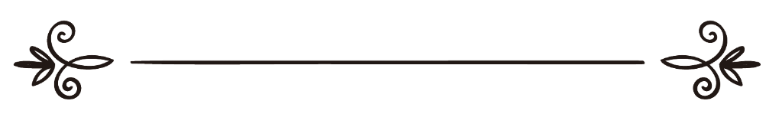 www.islamqa.infoПревод: Љубица ЈовановићРецензија: Амра Дацић ترجمة: ليوبيتسا يوفانوفيتسمراجعة: عمرة داتسيتشКако да се уздржим и сачувам од забрањених погледа?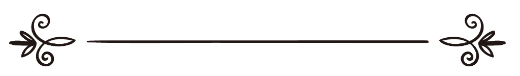 Питање:Имам проблем са навиком да гледам у лепе жене. Не могу да оборим поглед већину пута. Молим вас за савет, шта да радим?Одговор:Онај који има отворену рану урадиће све што треба да уклони нечистоћу и залечи рану, лековима и мастима. То можеш да постигнеш на неколико начина:1. Треба да се ожениш, јер је Посланик, нека су благослов и мир над њим, рекао: „Ако неко од вас примети нешто (лепо) на некој жени, нека се врати својој жени, па ће на њој видети исто као и на оној другој.“Ово ће да смањи жељу и страст.2. Устрајавање у клањању пет дневних молитви, изговарање молбе и тражење помоћи од Бога пре зоре. Молитву би требао да клањаш са повећаном концетрацијом и пажњом. Треба пуно да изговараш молбе као: "О Ти који окрећеш срца, учврсти моје срце на Твојој вери.""О управитељу срца, управи моје срце у покорност Теби и Твоме Посланику." Ако устрајеш у молби и тражењу помоћи од Бога, Он ће да одврати твоје срце од тога. Узвишени Бог каже: Тако би, да одвратимо од њега издајство и блуд, јер је он уистину био Наш искрени роб. (Кур'ан, Јусуф, 24)3. Удаљавање од места где се налазе жене, и ТВ канала и других ствари које приказују слике које могу да утичу на срце и ослабе га.Одговорио: Мухаммед Салих ел-МунеџџидИзвор: http://islamqa.info/ar/111796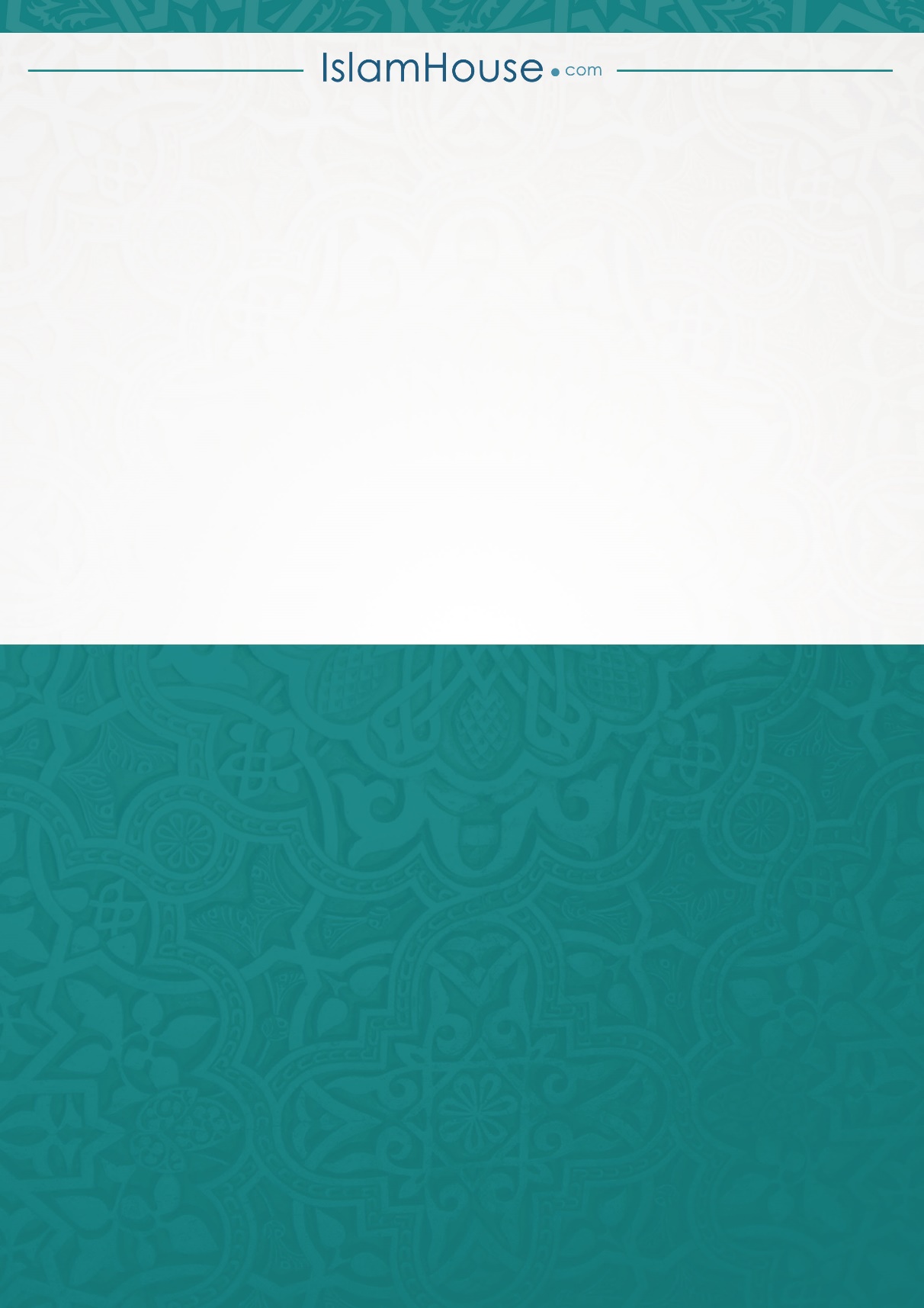 